§506.  Certain documents confidentialAll claims and documents pertaining to claims for benefits under this chapter, whether pending or adjudicated, are confidential and privileged.  No disclosure of those claims or documents may be made without the written consent of the claimant, except that disclosure may be made:  [PL 1983, c. 460, §3 (NEW).]1.  Claimant or representative.  To the claimant personally, as to matters concerning the claimant alone, when, in the director's judgment, the disclosure would not be injurious to the claimant's physical or mental health, or to the claimant's duly appointed guardian or duly authorized representative holding a power or appointment approved by the supervisor;[PL 1997, c. 455, §28 (AMD).]2.  Veterans' organization.  To the representative of a veterans' organization holding power of appointment from the claimant, provided that the organization is recognized by the United States Government and duly certified as such by the state department of the organization;[PL 1983, c. 460, §3 (NEW).]3.  Courts.  To any court of competent jurisdiction, when required by the process of the court, in an action pending under the laws of this State or the United States; and[PL 1983, c. 460, §3 (NEW).]4.  Agencies engaged in health and welfare work.  To any public or private agency engaged in health, welfare, rehabilitation or child placement work, from whom a veteran or that veteran's dependents have requested services, when, in the veteran advocate's judgment, disclosure is essential to the proper evaluation of the request.[PL 2001, c. 662, §68 (AMD).]SECTION HISTORYPL 1983, c. 460, §3 (NEW). PL 1991, c. 626, §19 (AMD). PL 1993, c. 694, §9 (AMD). PL 1997, c. 455, §28 (AMD). PL 2001, c. 662, §68 (AMD). The State of Maine claims a copyright in its codified statutes. If you intend to republish this material, we require that you include the following disclaimer in your publication:All copyrights and other rights to statutory text are reserved by the State of Maine. The text included in this publication reflects changes made through the First Regular and First Special Session of the 131st Maine Legislature and is current through November 1. 2023
                    . The text is subject to change without notice. It is a version that has not been officially certified by the Secretary of State. Refer to the Maine Revised Statutes Annotated and supplements for certified text.
                The Office of the Revisor of Statutes also requests that you send us one copy of any statutory publication you may produce. Our goal is not to restrict publishing activity, but to keep track of who is publishing what, to identify any needless duplication and to preserve the State's copyright rights.PLEASE NOTE: The Revisor's Office cannot perform research for or provide legal advice or interpretation of Maine law to the public. If you need legal assistance, please contact a qualified attorney.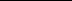 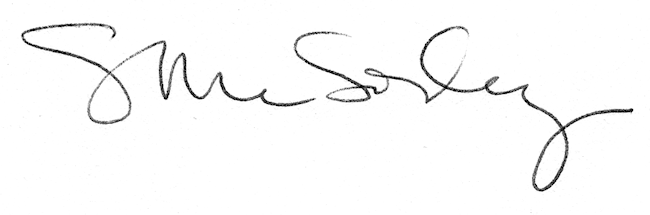 